THIS IS AN ELECTRONIC FORM. PLEASE FILL IT OUT, SAVE IT & EMAIL IT IN WITH THE REST OF YOUR INFORMATION.In consideration of, and in exchange for, the acceptance of           	                                                                                 (Student’s Name)who is my  as a student at Belmont Abbey College for the                                 (Relationship/Self)academic year beginning .                                               (Month/Day/Year)I certify I am able, willing, and do promise the minimum amount of $28,794 payable in U.S. dollars for his/her/my tuition, fees, and living expenses annually.  Evidence of my financial resources accompanies this affidavit.   Name of Sponsor (Please Print)AddressHome phone 				Work Phone				Email	Occupation				Employer				Annual SalarySignature of Sponsor/Applicant Signature if Self-Supporting                            		 Date (Month/Day/Year)………………………………………………………………………………………………Notes: This form must be accompanied by:Three months of bank statements from the sponsor’s bank or other financial institution demonstrating sufficient funds for the agreed upon amount.Proof of income (income tax returns; pay stubs for six months; or official letter from employer on letterhead indicating position, annual salary, length of employment)List of dependents (name, relationship, and age), not including student named aboveInformation provided must be no more than six months old at the time of enrollment.You are advised to keep copies of all financial documents submitted to Belmont Abbey College.  Similar information will be required by the United States Consular Office when you apply for your visa or by the Immigration and Naturalization Service when you apply for a change of status within the United States.Belmont Abbey College offers limited financial assistance only in the form of institutional athletic and academic scholarships.The 2013-2014 cost is $28,794 USD.  All fees are subject to approval and modification by the Board of Trustees, and the college reserves the right to request that an applicant show additional funds reflecting tuition and fees increases when applicable.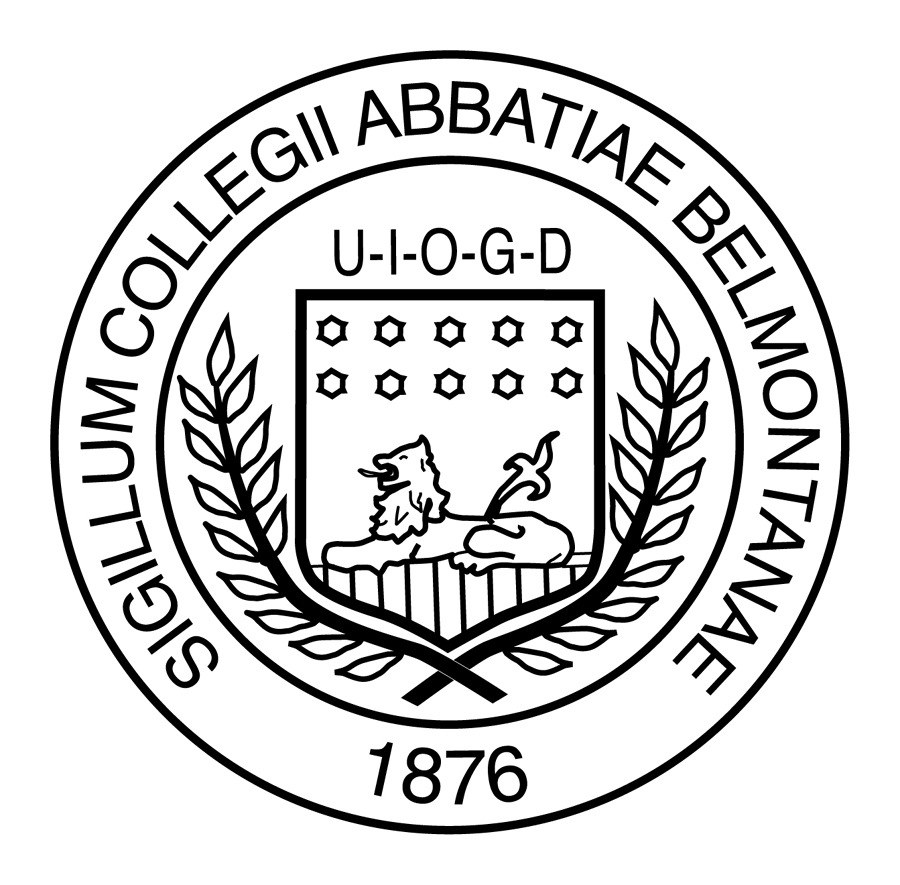 Office of AdmissionsBelmont Abbey College704.461.6665Affidavit of Financial Support